How to Steps to pay the Student Activity FeeCorpus Christi 2022/2023 Student Activity Fee - $65Use the link below to pay your Student Activity Fee (SAF).  This link will take you to the School Cash Online website.  If you do not already have a School Cash Online account, please create one now. Link: https://hcdsb.schoolcashonline.com/Fee/Details/47159/6/False/True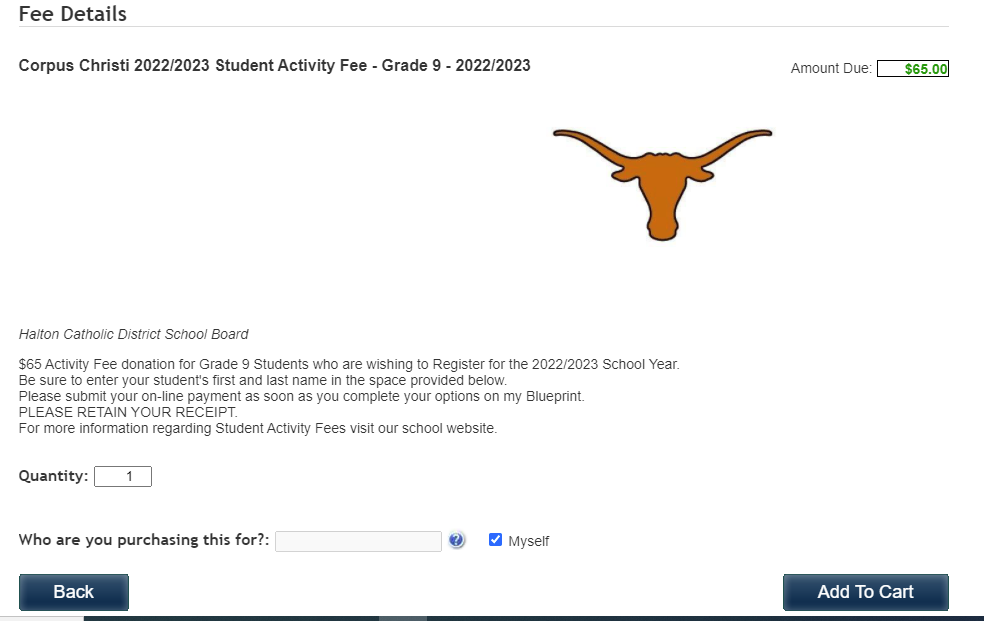 The link above will bring you to this pageWho are you purchasing this for?  TYPE YOUR STUDENTS FULL NAME (FIRST/LAST)CLICK TO REMOVE THE CHECKMARK – MYSELF – LEAVE BOX UNCHECKEDOnce you click Add to Cart, you will be taken to this page.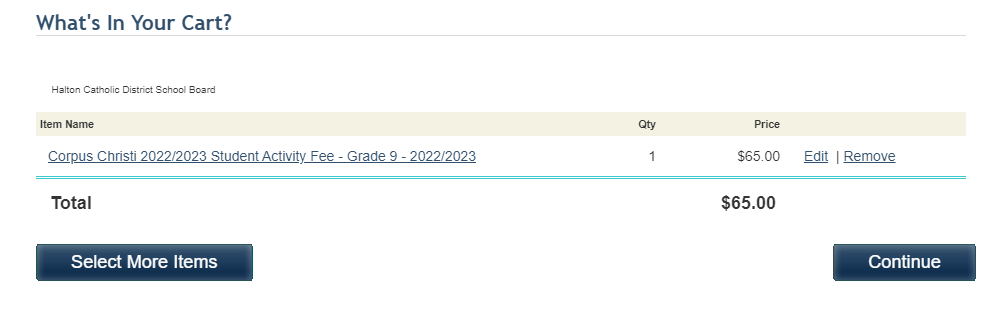  After checking the information is correct, click continue and follow the prompts until you finish the order and have an order confirmation.  PLEASE PRINT/RETAIN YOUR RECEIPT.